T.C.ATATÜRK ÜNİVERSİTESİTÜRKİYAT ARAŞTIRMALARI ENSTİTÜSÜSAVUNMA SINAVI SONRASI TEZ TESLİM BEYAN FORMU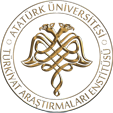 Ana Bilim DalıBilim Dalı Eğitim Türü Öğrencinin Adı ve Soyadı…Öğrenci Enstitü Numarası…Danışmanının Unvanı, Adı ve Soyadı …Ortak Danışman Unvanı, Adı ve Soyadı (Varsa) …Tez BaşlığıTez Başlığı……Yukarıda bilgileri yazılı tez için savunma öncesinde ve savunma sırasında jüri tarafından işaret edilen bütün düzeltme önerilerinin tarafımca yapıldığını, tezin düzeltilmiş ve basılmış son hâlinde bilimsel açıdan etik ihlali oluşturacak bir durum bulunmadığını, tezin basılı nüshasını tez danışmanıma ve jüri üyelerine ulaştırdığımı beyan ederim.  … / …. / 20Öğrencinin Adı SoyadıYukarıda bilgileri yazılı tez için savunma öncesinde ve savunma sırasında jüri tarafından işaret edilen bütün düzeltme önerilerinin danışmanı bulunduğum öğrenci tarafından yapıldığını, tezin düzeltilmiş ve basılmış son hâlinde bilimsel açıdan etik ihlali oluşturacak bir durum bulunmadığını, tezin basılı nüshasının tarafıma ve jüri üyelerine ulaştırıldığını beyan ederim. … / …. / 20Danışmanın Adı SoyadıYukarıda bilgileri yazılı tez ve tez ile ilgili aşağıda belirtilen materyallerin, gerekli yerlere ulaştırılmak amacıyla çalışır durumda tarafıma teslim edildiğini beyan ederim. … / …. / 20-Tezin Ciltlenmiş Matbu Nüshaları            (2 Adet)-Tezin PDF formatını içeren CD                (2 Adet)-Tezin Word formatını içeren CD              (1 Adet)-Güncel-imzalı YÖK Tez Veri Formu       (1 Adet) Teslim Alan Enstitü Görevlisi